BrazilBrazilBrazilBrazilNovember 2024November 2024November 2024November 2024MondayTuesdayWednesdayThursdayFridaySaturdaySunday123All Souls’ Day4567891011121314151617Republic Day18192021222324252627282930NOTES: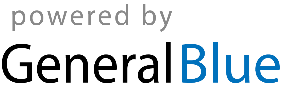 